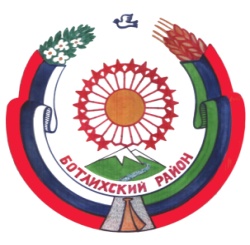 РЕСПУБЛИКА ДАГЕСТАНСОБРАНИЕ ДЕПУТАТОВ МУНИЦИПАЛЬНОГО _______РАЙОНА «БОТЛИХСКИЙ РАЙОН»___________368970; ул. Центральная, 130, с. Ботлих, Ботлихский район, Республика Дагестан.                                                                                                                                                                                             Решение №70девятнадцатой сессии Собрания депутатов муниципальногорайона «Ботлихский район» седьмого созыва от 5 октября 2023 г.                                                                         с. БотлихОб утверждении Перечня муниципальных должностей и Реестра должностей муниципальной службы, Положения о порядке и условиях оплаты труда лиц, замещающих муниципальные должности и должности муниципальной службы, Порядка предоставления отпуска лицам, замещающим муниципальные должности и муниципальным служащим в органах местного самоуправления МР «Ботлихский район»В соответствии с Законом Республики Дагестан «О муниципальной службе в Республике Дагестан» от 11.03.2008 № 9, Законом Республики Дагестан «О Перечне муниципальных должностей и Реестре должностей муниципальной службы в Республике Дагестан» от 10.06.2008 № 28 и руководствуясь Уставом                      МР «Ботлихский район», Собрание депутатов муниципального района решает:1. Утвердить Перечень муниципальных должностей и Реестр должностей муниципальной службы МР «Ботлихский район» согласно приложению № 1.2. Утвердить Положение о порядке и условиях оплаты труда лиц, замещающих муниципальные должности и должности муниципальной службы в органах местного самоуправления МР «Ботлихский район» согласно приложению № 2.3. Утвердить Порядок предоставления отпуска лицам, замещающим муниципальные должности и муниципальным служащим МР «Ботлихский район» согласно приложению № 3.4. Признать утратившим силу решение Собрания депутатов МР «Ботлихский район» от 29 марта 2012 г. № 7 «Об оплате труда лиц, замещающих муниципальные должности и должности муниципальной службы муниципального района «Ботлихский район».               Главамуниципального района                                                               Р.С. Гамзатов       Председатель Собрания депутатов                                                                      М.О. ОмаровПРИЛОЖЕНИЕ № 1к решению Собрания депутатовМР «Ботлихский район»от 05.10 2023 г. №70ПЕРЕЧЕНЬмуниципальных должностей и Реестр должностеймуниципальной службы МР «Ботлихский район»I Переченьмуниципальных должностей МР «Ботлихский район»Муниципальные должности, устанавливаемые в соответствии с Уставом           МР «Ботлихский район» для непосредственного исполнения полномочий органов местного самоуправления:Глава муниципального района;Председатель Собрания депутатов муниципального района (замещающий должность на постоянной основе);Председатель Контрольно-счетной палаты муниципального района.II Реестрдолжностей муниципальной службы МР «Ботлихский район»Должности муниципальной службы - должности в органе местного самоуправления, которые образуются в соответствии с Уставом МР «Ботлихский район», с установленным кругом обязанностей по обеспечению исполнения полномочий органа местного самоуправления или лица, замещающего муниципальную должность.Должности муниципальной службы устанавливаются муниципальными правовыми актами в соответствии с Реестром должностей муниципальной службы в Республике Дагестан (далее также - Реестр должностей муниципальной службы), утверждаемым законом Республики Дагестан.При составлении и утверждении штатного расписания органа местного самоуправления используются наименования должностей муниципальной службы, предусмотренные Реестром должностей муниципальной службы МР «Ботлихский район».Реестр должностей муниципальной службы представляет собой перечень наименований должностей муниципальной службы.Должности муниципальной службы подразделяются на следующие группы:1) высшие должности муниципальной службы;2) главные должности муниципальной службы;3) ведущие должности муниципальной службы;4) старшие должности муниципальной службы;5) младшие должности муниципальной службы.Раздел 1Должности муниципальной службы в аппаратеСобрания депутатов МР «Ботлихский район»Главная должность:управляющий делами (руководитель аппарата).Раздел 2Должности муниципальной службы в аппарате администрацииМР «Ботлихский район»Высшая должность муниципальной службы:первый заместитель главы администрации;заместитель главы администрации.Главная должность муниципальной службы:управляющий делами (руководитель аппарата) администрации;начальник управления;начальник отдела;заместитель начальника управления;Ведущая должность:начальник отдела в управлении;заместитель начальника отдела;помощник главы администрации;пресс-секретарь главы администрации.Старшая должность:главный специалист;ведущий специалист;секретарь административной комиссии.Младшая должность:специалист I категории;специалист II категории.Раздел 3Должности муниципальной службы в аппарате контрольно-счетнойпалаты МР «Ботлихский район»Ведущая должность:главный инспектор.Старшая должность:ведущий инспектор.ПРИЛОЖЕНИЕ № 2к решению Собрания депутатовМР «Ботлихский район»от 05.10. 2023 г. №70ПОЛОЖЕНИЕо порядке и условиях оплаты труда лиц, замещающихмуниципальные должности и должности муниципальной службыв органах местного самоуправления МР «Ботлихский район»Общие положенияНастоящее Положение разработано в соответствии с Законами Республики Дагестан от 11.03.2008 № 9 «О муниципальной службе в Республике Дагестан», от 10 июня 2008 г. № 28 «О муниципальных должностях и реестре должностей муниципальной службы в Республике Дагестан», от 8 июня 2010 г. № 30 «О соотношении должностей муниципальной службы и должностей государственной гражданской службы Республики Дагестан», постановлением Правительства Республики Дагестан от 14 июля 2010 г. № 252 «О нормативах формирования расходов на оплату труда лиц, замещающих муниципальные должности и должности муниципальной службы в Республике Дагестан», и регулирует порядок и условия оплаты труда лиц, замещающих муниципальные должности и должности муниципальной службы в органах местного самоуправления МР «Ботлихский район».Муниципальным служащим могут производиться иные выплаты, предусмотренные соответствующими федеральными законами, законами и иными нормативными правовыми актами Республики Дагестан.Денежное содержание муниципальному служащему выплачивается за счет средств бюджета МР «Ботлихский район» (далее - районный бюджет).Оплата труда муниципального служащего производится в виде денежного содержания, которое состоит из должностного оклада муниципального служащего в соответствии с замещаемой им должностью муниципальной службы и месячного оклада муниципального служащего в соответствии с присвоенным ему классным чином муниципальной службы, которые составляют оклад месячного денежного содержания муниципального служащего, а также из ежемесячных и иных дополнительных выплат.К дополнительным выплатам относятся:1) ежемесячная надбавка к должностному окладу за выслугу лет на муниципальной службе;2) ежемесячная надбавка к должностному окладу за особые условия муниципальной службы;3) ежемесячная процентная надбавка к должностному окладу за работу со сведениями, составляющими государственную тайну, в размерах и порядке, определяемых законодательством Российской Федерации и Республики Дагестан;4) премии, в том числе за выполнение особо важных и сложных заданий, порядок выплаты которых определяется представителем нанимателя;5) единовременная выплата при предоставлении ежегодного оплачиваемого отпуска и материальная помощь, выплачиваемые за счет средств фонда оплаты труда муниципальных служащих;6) ежемесячное денежное поощрение.При увеличении (индексации) окладов месячного денежного содержания муниципальных служащих их размеры подлежат округлению до целого рубля в сторону увеличения.1. Должностной окладДолжностной оклад муниципального служащего устанавливается в соответствии с замещаемой им должностью муниципальной службы.1.1. В администрации МР «Ботлихский район» с управлениями и комитетами:1.2. В аппарате Собрания депутатов МР «Ботлихский район»:1.3. В аппарате Контрольно-счетной палаты МР «Ботлихский район»:1.4. Установить главе МР «Ботлихский район» денежное вознаграждение в месяц в сумме 27374,0 рублей (с учетом индексации), ежемесячное денежное поощрение в размере 1,7 месячного денежного вознаграждения, ежеквартальное денежное поощрение в размере месячного денежного вознаграждения, материальную помощь в размере 2 денежных вознаграждений в год, единовременную выплату (пособие на лечение) при предоставлении ежегодного оплачиваемого отпуска в размере 2 денежных вознаграждений в год, премии в размере 3 денежных вознаграждений в год, ежемесячную выплату за работу со сведениями, составляющими государственную тайну, в размере 0,33 денежного вознаграждения.1.5. Установить председателю Собрания депутатов МР «Ботлихский район» денежное вознаграждение в месяц в сумме 24630,0 рублей (с учетом индексации), ежемесячное денежное поощрение в размере 1,7 месячного денежного вознаграждения, ежеквартальное денежное поощрение в размере месячного денежного вознаграждения, материальную помощь в размере 2 денежных вознаграждений в год, единовременную выплату (пособие на лечение) при предоставлении ежегодного оплачиваемого отпуска в размере 2 денежных вознаграждений в год, премии в размере 3 денежных вознаграждений в год, ежемесячную выплату за работу со сведениями, составляющими государственную тайну, в размере 0,33 денежного вознаграждения.1.6. Председателю Контрольно-счетной палаты МР «Ботлихский район» - денежное вознаграждение в месяц в сумме 20932,0 рублей (с учетом индексации), ежемесячное денежное поощрение в размере 0,9 месячного денежного вознаграждения, материальную помощь в размере 2 денежных вознаграждений в год, единовременную выплату (пособие на лечение) при предоставлении ежегодного оплачиваемого отпуска в размере 2 денежных вознаграждений в год.За совмещение обязанностей по другой должности или исполнение обязанностей временно отсутствующего работника муниципальному служащему может производиться доплата в размере, установленном соглашением сторон.2. Оклад за классный чинОклад за классный чин устанавливается муниципальному служащему на основании распоряжения руководителя органа местного самоуправления.2.1. Таблица соответствия квалификационных разрядов муниципальных служащих классным чинам муниципальной службы в Республике Дагестан:2.2. Размеры окладов за классный чин должностей муниципальной службы в аппарате Собрания депутатов МР «Ботлихский район», администрации                   МР «Ботлихский район» со структурными подразделениями, аппарате Контрольно-счетной палаты МР «Ботлихский район»:3. Ежемесячная надбавка за особые условиямуниципальной службыРазмеры ежемесячной надбавки к должностному окладу за особые условия муниципальной службы устанавливаются в соответствии с должностями муниципальной службы в следующих размерах:1) по высшей группе должностей муниципальной службы - от 150 до 200 процентов должностного оклада;2) по главной группе должностей муниципальной службы - от 120 до 150 процентов должностного оклада;3) по ведущей группе должностей муниципальной службы - от 90 до 120 процентов должностного оклада;4) по старшей группе должностей муниципальной службы - от 60 до 90 процентов должностного оклада;5) по младшей группе должностей муниципальной службы - до 60 процентов должностного оклада.4. Ежемесячная надбавка за выслугу летЕжемесячная надбавка к должностному окладу за выслугу лет устанавливается в зависимости от стажа муниципальной службы, с учетом иных периодов работы на других должностях, включенных в стаж муниципальной службы в соответствии с законодательством. Общий стаж, дающий право на получение надбавки за выслугу лет, и размер указанной надбавки исчисляются в порядке, установленном законодательством Российской Федерации и Республики Дагестан.Стаж муниципальной службы, исчисляемый для установления ежемесячной надбавки к должностному окладу за выслугу лет, определяется комиссией по установлению стажа муниципальной службы, состав и порядок образования и деятельности которой утверждается правовым актом представителя нанимателя (работодателем).Ежемесячная надбавка к должностному окладу за выслугу лет устанавливается при стаже муниципальной службы:а) от 1 года до 5 лет - в размере 10 процентов должностного оклада;б) от 5 лет до 10 лет - в размере 15 процентов должностного оклада;в) от 10 лет до 15 лет - в размере 20 процентов должностного оклада;г) свыше 15 лет - в размере 30 процентов должностного оклада.Ежемесячная надбавка к должностному окладу за выслугу лет выплачивается с момента возникновения права на указанную надбавку или ее изменения.Ежемесячная надбавка к должностному окладу за выслугу лет устанавливается на основании решения комиссии по исчислению стажа службы.5. Ежемесячная надбавка за допускк государственной тайне на постоянной основеЕжемесячная надбавка к должностному окладу за допуск к государственной тайне на постоянной основе устанавливается в соответствии с федеральным и республиканским законодательством в зависимости от степени секретности сведений, к которым имеет доступ муниципальный служащий.6. Ежемесячное денежное поощрениеМуниципальному служащему выплачивается ежемесячное денежное поощрение в размере:1) замещающим высшие должности муниципальной службы - в размере 4 должностного оклада;2) замещающим главные должности муниципальной службы - в размере 3,6 должностного оклада;3) замещающим ведущие должности муниципальной службы - в размере 3,0 должностного оклада;4) замещающим старшие должности муниципальной службы - в размере 2,6 должностного оклада;5) замещающим младшие должности муниципальной службы - в размере 2,2 должностного оклада.7. Премия за выполнение особо важных и сложных заданий, материальная помощь, единовременные денежные поощрения и единовременные выплатыПремирование муниципальных служащих направлено на стимулирование успешного и добросовестного исполнения муниципальным служащим своих должностных обязанностей, стремление к профессиональному росту, повышение исполнительской дисциплины, умение решать проблемы и нести ответственность за принятые решения, создание в органах местного самоуправления МР «Ботлихский район» обстановки высокой взыскательности и ответственности за порученный участок муниципальной службы.Порядок выплаты премий за выполнение особо важных и сложных заданий, материальной помощи, единовременных денежных поощрений и единовременных выплат при предоставлении ежегодного оплачиваемого отпуска лицам, замещающим должности муниципальной службы, определяется правовым актом Собрания депутатов МР «Ботлихский район».8. Годовой фонд оплаты труда1. Нормативы формирования расходов на оплату труда лиц, замещающих муниципальные должности, - главы муниципального района, председателя Собрания депутатов (в расчете на год) состоят из:денежных вознаграждений, устанавливаемых для лиц, замещающих муниципальные должности, - в размере 12 денежных вознаграждений;ежемесячного денежного поощрения - в размере 20,4 денежного вознаграждения;ежеквартального денежного поощрения - в размере 4 денежных вознаграждений;материальной помощи - в размере 2 денежных вознаграждений;единовременной выплаты (пособия на лечение) при предоставлении ежегодного оплачиваемого отпуска - в размере 2 денежных вознаграждений;премии - в размере 3 денежных вознаграждений;ежемесячной выплаты за работу со сведениями, составляющими государственную тайну, - в размере 4 денежных вознаграждений; Нормативы формирования расходов на оплату труда лица, замещающего муниципальную должность председателя Контрольно-счетной палаты (в расчете на год) состоят из: денежного вознаграждения, устанавливаемого для лица, замещающего муниципальную должность, - в размере 12 денежных вознаграждений;ежемесячного денежного поощрения - в размере 10,8 денежного вознаграждения;материальной помощи - в размере 2 денежных вознаграждений;единовременной выплаты (пособия на лечение) при предоставлении ежегодного оплачиваемого отпуска - в размере 2 денежных вознаграждений;2. Нормативы формирования расходов на оплату труда лиц, замещающих должности муниципальной службы, включают в себя расходы на выплату:а) должностных окладов, устанавливаемых муниципальным служащим в соответствии с замещаемыми ими должностями муниципальной службы - 12 должностных окладов в год;б) месячного оклада муниципального служащего в соответствии с присвоенным ему классным чином муниципальной службы - в размере 4 должностных окладов в год;в) ежемесячных и иных дополнительных выплат, установленных законодательством Республики Дагестан и муниципальными правовыми актами     МР «Ботлихский район», предусматриваемых в следующих размерах:ежемесячной надбавки к должностному окладу за выслугу лет на муниципальной службе - в размере 3 должностных окладов в год;ежемесячной надбавки к должностному окладу за особые условия муниципальной службы - в размере 14 должностных окладов в год;ежемесячное денежное поощрение муниципальным служащим, за исключением муниципального служащего, замещающего должность главы местной администрации в муниципальном районе, городском округе по контракту:по высшей группе должностей муниципальной службы – в размере 48 должностных окладов;по главной группе должностей муниципальной службы - в размере 43,2 должностных окладов;по ведущей группе должностей муниципальной службы - в размере 36 должностных окладов;по старшей группе должностей муниципальной службы - в размере 31,2 должностного оклада;по младшей группе должностей муниципальной службы - в размере 26,4 должностного оклада. ежемесячной процентной надбавки к должностному окладу за работу со сведениями, составляющими государственную тайну, и за стаж работы в структурных подразделениях по защите государственной тайны - в размере 1,5 должностного оклада в год;премии за выполнение особо важных и сложных заданий - в размере 2-х окладов месячного денежного содержания в год;единовременная выплата при предоставлении ежегодного оплачиваемого отпуска - в размере 2-х окладов месячного денежного содержания в год;материальная помощь - в размере 1-го оклада месячного денежного содержания в год; премии - в размере 4-х окладов месячного денежного содержания в год.3. Фонд оплаты труда муниципальных служащих определяется исходя из предельной численности работников, установленной для учреждения.4. При наличии экономии по фонду оплаты труда по итогам календарного года за добросовестное и качественное выполнение должностных обязанностей лицам, замещающим муниципальные должности и должности муниципальной службы, может быть выплачена премия по результатам работы за год, не ограничиваемая максимальными размерами. ПРИЛОЖЕНИЕ № 3к решению Собрания депутатовМР «Ботлихский район»от 05.10. 2023 г. №70ПОРЯДОКпредоставления отпуска лицам, замещающим муниципальныедолжности и должности муниципальной службы в органахместного самоуправления МР «Ботлихский район»1. Муниципальному служащему предоставляется ежегодный отпуск с сохранением замещаемой должности муниципальной службы и денежного содержания.2. Ежегодный оплачиваемый отпуск муниципального служащего состоит из основного оплачиваемого отпуска и дополнительных оплачиваемых отпусков.3. Муниципальным служащим предоставляется ежегодный основной оплачиваемый отпуск продолжительностью 30 календарных дней.4. Ежегодные дополнительные оплачиваемые отпуска предоставляются муниципальному служащему за выслугу лет, а также в случаях, предусмотренных федеральными законами.4.1. Муниципальному служащему, для которого установлен ненормированный служебный день, предоставляется ежегодный дополнительный оплачиваемый отпуск за ненормированный служебный день продолжительностью три календарных дня.5. Муниципальным служащим предоставляется ежегодный дополнительный оплачиваемый отпуск за выслугу лет продолжительностью:5.1. при стаже муниципальной службы от 1 года до 5 лет - 1 календарный день;5.2. при стаже муниципальной службы от 5 до 10 лет - 5 календарных дней;5.3. при стаже муниципальной службы от 10 до 15 лет - 7 календарных дней;5.4. при стаже муниципальной службы 15 лет и более - 10 календарных дней.6. При исчислении общей продолжительности ежегодного оплачиваемого отпуска ежегодный основной оплачиваемый отпуск суммируется с ежегодным дополнительным оплачиваемым отпуском за выслугу лет.7. Муниципальному служащему по его письменному заявлению решением представителя нанимателя (работодателя) может предоставляться отпуск без сохранения денежного содержания продолжительностью не более одного года.8. Муниципальному служащему при предоставлении ежегодного отпуска оказываются единовременная выплата и материальная помощь в размере трех окладов денежного содержания в соответствии с законодательством РФ и РД.9. Главе муниципального района, председателю Собрания депутатов, председателю Контрольно-счетной палаты, ежегодный отпуск предоставляется в соответствии с пунктами 3-5 Порядка предоставления отпуска лицами, замещающим муниципальные должности и должности муниципальной службы.10. Решение о предоставлении отпуска лицам, замещающим муниципальную должность, принимается ими самостоятельно.ДолжностиГруппа должностейОклады с учетом индексации(руб. в месяц)Первый заместитель главы администрации высшая8308Заместитель главы администрации высшая7403Управляющий делами (руководитель аппарата администрации)главная6553Начальник управления главная6108Начальник отделаглавная5422Заместитель начальника управления главная5512Начальник отдела в управлении ведущая5093Помощник главы администрацииведущая4456Пресс-секретарь главы администрацииведущая4456Главный специалистстаршая4072Ведущий специалистстаршая3853Специалист 1-й категориимладшая3119Специалист 2-й категориимладшая2694ДолжностиГруппа должностейОклады (руб. в месяц)Управляющий делами (руководитель аппарата)главная6553ДолжностиГруппа должностейОклады (руб. в месяц)Главный инспекторведущая5092Ведущий инспекторстаршая4072Квалификационные разряды муниципальных служащихКлассные чины муниципальной службы в Республике ДагестанРеферент муниципальной службы 3 классасекретарь муниципальной службы 3 классаРеферент муниципальной службы 2 классасекретарь муниципальной службы 2 классаРеферент муниципальной службы 1 классасекретарь муниципальной службы 1 классаСоветник муниципальной службы 3 классареферент муниципальной службы 3 классаСоветник муниципальной службы 2 классареферент муниципальной службы 2 классаСоветник муниципальной службы 1 классареферент муниципальной службы 1 классаМуниципальный советник 3 класса (ведущая группа должностей муниципальной службы)советник муниципальной службы 3 классаМуниципальный советник 2 класса (ведущая группа должностей муниципальной службы)советник муниципальной службы 2 классаМуниципальный советник 1 класса (ведущая группа должностей муниципальной службы)советник муниципальной службы 1 классаМуниципальный советник 3 класса (главная группа должностей муниципальной службы)муниципальный советник 3 классаМуниципальный советник 2 класса (главная группа должностей муниципальной службы)муниципальный советник 2 классаМуниципальный советник 1 класса (главная группа должностей муниципальной службы)муниципальный советник 1 классаДействительный муниципальный советник 3 классадействительный муниципальный советник 3 классаДействительный муниципальный советник 2 классадействительный муниципальный советник 2 классаДействительный муниципальный советник 1 классадействительный муниципальный советник 1 классаКлассный чинГруппа должностейРазмер оклада (в рублях)Действительный муниципальный советник 1 классавысшая3126Действительный муниципальный советник 2 классавысшая2955Действительный муниципальный советник 3 классавысшая2783Муниципальный советник 1 классаглавная2537Муниципальный советник 2 классаглавная2393Муниципальный советник 3 классаглавная2221Советник муниципальной службы 1 классаведущая2064Советник муниципальной службы 2 классаведущая1879Советник муниципальной службы 3 классаведущая1748Референт муниципальной службы 1 классастаршая1591Референт муниципальной службы 2 классастаршая1317Референт муниципальной службы 3 классастаршая1248Секретарь муниципальной службы 1 классамладшая1083Секретарь муниципальной службы 
2 классамладшая987Секретарь муниципальной службы 
3 классамладшая809